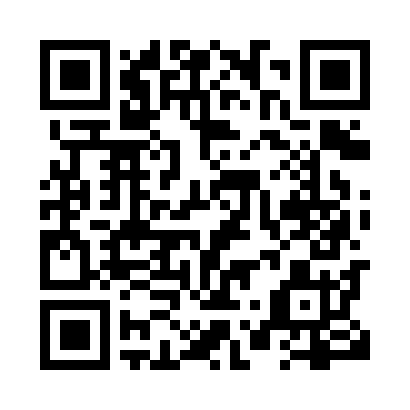 Prayer times for Macabee, New Brunswick, CanadaMon 1 Jul 2024 - Wed 31 Jul 2024High Latitude Method: Angle Based RulePrayer Calculation Method: Islamic Society of North AmericaAsar Calculation Method: HanafiPrayer times provided by https://www.salahtimes.comDateDayFajrSunriseDhuhrAsrMaghribIsha1Mon3:315:321:316:599:2911:302Tue3:325:331:316:599:2911:303Wed3:325:331:316:589:2811:304Thu3:325:341:316:589:2811:295Fri3:335:351:316:589:2811:296Sat3:335:351:316:589:2711:297Sun3:345:361:326:589:2711:298Mon3:345:371:326:589:2611:299Tue3:355:381:326:579:2511:2910Wed3:355:391:326:579:2511:2811Thu3:365:401:326:579:2411:2812Fri3:365:411:326:569:2311:2813Sat3:375:421:326:569:2311:2714Sun3:385:431:336:569:2211:2615Mon3:405:441:336:559:2111:2416Tue3:425:451:336:559:2011:2217Wed3:445:461:336:549:1911:2118Thu3:465:471:336:549:1811:1919Fri3:485:481:336:539:1711:1720Sat3:505:491:336:539:1611:1521Sun3:525:501:336:529:1511:1322Mon3:545:511:336:529:1411:1123Tue3:565:531:336:519:1311:0924Wed3:585:541:336:509:1211:0725Thu4:005:551:336:509:1111:0526Fri4:025:561:336:499:0911:0327Sat4:045:571:336:489:0811:0128Sun4:065:591:336:479:0710:5929Mon4:086:001:336:479:0510:5730Tue4:106:011:336:469:0410:5531Wed4:126:031:336:459:0310:52